Załącznik nr 2do Regulaminu zamówień publicznych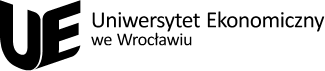 NOTATKA Z ROZEZNANIA RYNKUNumer sprawyDatapieczątka jednostki organizacyjnejPrzedmiot zamówienia:Przedmiot zamówienia:Przedmiot zamówienia:Przedmiot zamówienia:Wspólny Słownik Zamówień CPV:Wspólny Słownik Zamówień CPV:Wspólny Słownik Zamówień CPV:Wspólny Słownik Zamówień CPV:Tryb udzielenia zamówienia publicznego:Do niniejszego postępowania, zgodnie z art. 2 ust. 1 pkt 1 ustawy z dnia 11 września 2019 r. Prawo zamówień publicznych (t.j. Dz. U z 2019r. poz. 2019, z późn. zm., zw. dalej ustawą Pzp), nie stosuje się przepisów ustawy Pzp.Postępowanie zostało przeprowadzone zgodnie z rozdziałem 10 Regulaminu zamówień publicznych.Tryb udzielenia zamówienia publicznego:Do niniejszego postępowania, zgodnie z art. 2 ust. 1 pkt 1 ustawy z dnia 11 września 2019 r. Prawo zamówień publicznych (t.j. Dz. U z 2019r. poz. 2019, z późn. zm., zw. dalej ustawą Pzp), nie stosuje się przepisów ustawy Pzp.Postępowanie zostało przeprowadzone zgodnie z rozdziałem 10 Regulaminu zamówień publicznych.Tryb udzielenia zamówienia publicznego:Do niniejszego postępowania, zgodnie z art. 2 ust. 1 pkt 1 ustawy z dnia 11 września 2019 r. Prawo zamówień publicznych (t.j. Dz. U z 2019r. poz. 2019, z późn. zm., zw. dalej ustawą Pzp), nie stosuje się przepisów ustawy Pzp.Postępowanie zostało przeprowadzone zgodnie z rozdziałem 10 Regulaminu zamówień publicznych.Tryb udzielenia zamówienia publicznego:Do niniejszego postępowania, zgodnie z art. 2 ust. 1 pkt 1 ustawy z dnia 11 września 2019 r. Prawo zamówień publicznych (t.j. Dz. U z 2019r. poz. 2019, z późn. zm., zw. dalej ustawą Pzp), nie stosuje się przepisów ustawy Pzp.Postępowanie zostało przeprowadzone zgodnie z rozdziałem 10 Regulaminu zamówień publicznych.Szacunkowa wartość zamówienia:zł nettoŹródło finansowania zamówienia:Szacunkowa wartość zamówienia:zł nettoŹródło finansowania zamówienia:Osoba dokonująca oszacowania wartości zamówienia:Data oszacowania wartości zamówienia:Osoba dokonująca oszacowania wartości zamówienia:Data oszacowania wartości zamówienia:Wniosek o zgodę na wydatek:Nr sprawy ………………….. z dnia: …………………………………Wniosek o zgodę na wydatek:Nr sprawy ………………….. z dnia: …………………………………Kwota przeznaczona na realizację zamówienia:zł bruttoKwota przeznaczona na realizację zamówienia:zł bruttoCzy zamówienie jest zwolnione z procedury wyboru wykonawcy: TAK/NIECzy zamówienie jest zwolnione z procedury wyboru wykonawcy: TAK/NIECzy zamówienie może wykonać tylko jeden wykonawca: TAK/NIE Czy zamówienie może wykonać tylko jeden wykonawca: TAK/NIE Data wysłania zapytania ofertowego: Liczba wykonawców, do których wysłano zapytanie ofertowe:Data wysłania zapytania ofertowego: Liczba wykonawców, do których wysłano zapytanie ofertowe:Czy przeprowadzono negocjacje: TAK/NIEUstalenia w wyniku negocjacji: Czy przeprowadzono negocjacje: TAK/NIEUstalenia w wyniku negocjacji: WYBRANY WYKONAWCA:WYBRANY WYKONAWCA:WYBRANY WYKONAWCA:WYBRANY WYKONAWCA:WARTOŚĆ ZAMÓWIENIA:WARTOŚĆ ZAMÓWIENIA:zł netto zł netto WARTOŚĆ ZAMÓWIENIA:WARTOŚĆ ZAMÓWIENIA:zł bruttozł bruttoUzasadnienie wyboru wykonawcy:Uzasadnienie wyboru wykonawcy:Uwagi do postępowania:Uwagi do postępowania:Uzasadnienie wniosku o odstąpienie od sporządzenia umowy:Uzasadnienie wniosku o odstąpienie od sporządzenia umowy:Uzasadnienie wniosku o odstąpienie od sporządzenia umowy:Uzasadnienie wniosku o odstąpienie od sporządzenia umowy:Kontrasygnata Kwestora (data, pieczątka, podpis)Kontrasygnata Kwestora (data, pieczątka, podpis)Decyzja Kierownika SOP dot. odstąpienia od umowy(data, pieczątka, podpis)Decyzja Kierownika SOP dot. odstąpienia od umowy(data, pieczątka, podpis)Rejestracja w DZPRejestracja w DZPZnak sprawy: KA-DZP.362.3Znak sprawy: KA-DZP.362.3Osoba rejestrująca (data, pieczątka, podpis)Osoba rejestrująca (data, pieczątka, podpis)Podpis Kierownika DZP (data, pieczątka, podpis)Podpis Kierownika DZP (data, pieczątka, podpis)Załączniki do notatki:Oferta wybranego wykonawcyDokumenty/wyjaśnienia wskazujące na fakt, że dane zamówienie publiczne może wykonać tylko 1 wykonawca.Zapytanie ofertoweInneZałączniki do notatki:Oferta wybranego wykonawcyDokumenty/wyjaśnienia wskazujące na fakt, że dane zamówienie publiczne może wykonać tylko 1 wykonawca.Zapytanie ofertoweInneZałączniki do notatki:Oferta wybranego wykonawcyDokumenty/wyjaśnienia wskazujące na fakt, że dane zamówienie publiczne może wykonać tylko 1 wykonawca.Zapytanie ofertoweInneZałączniki do notatki:Oferta wybranego wykonawcyDokumenty/wyjaśnienia wskazujące na fakt, że dane zamówienie publiczne może wykonać tylko 1 wykonawca.Zapytanie ofertoweInneDane osoby odpowiedzialnej za zamówienie:Dane osoby odpowiedzialnej za zamówienie:Dane osoby odpowiedzialnej za zamówienie:Dane osoby odpowiedzialnej za zamówienie:Imię i nazwisko:adres mailowy:adres mailowy:nr tel.:Osoba odpowiedzialna za zamówienie(pieczątka i podpis)